PENYUSUNAN LAPORAN ARUS KAS PADA KOPERASIBANK MANDIRI WILAYAH II PALEMBANG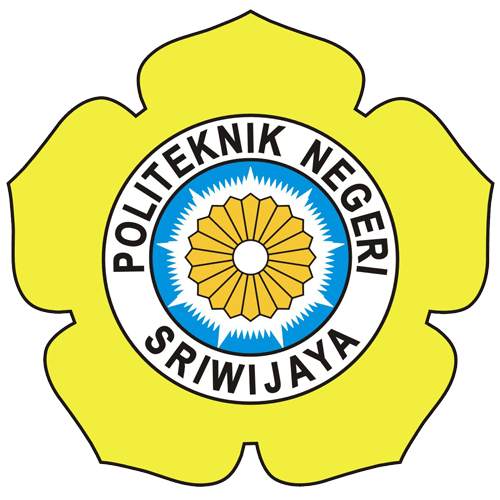 LAPORAN AKHIRLaporan Akhir ini Disusun Sebagai Salah Satu SyaratMenyelesaikan Pendidikan Diploma IIIpada Jurusan Akuntansi Program Studi AkuntansiPoliteknik Negeri SriwijayaOleh:VALDA AMARA SIMANJUNTAKNPM 061530500412JURUSAN AKUNTANSIPOLITEKNIK NEGERI SRIWIJAYAPALEMBANG2018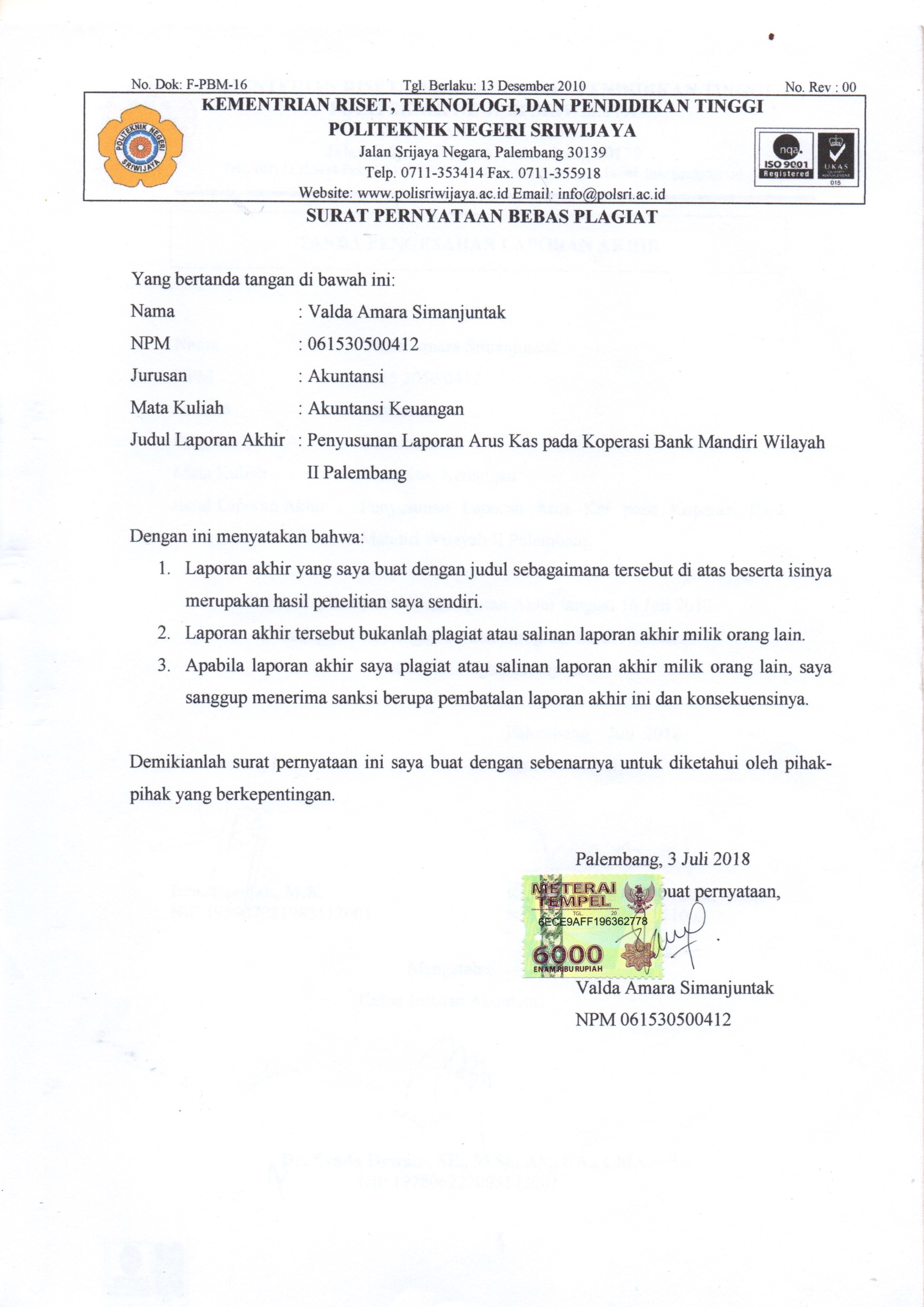 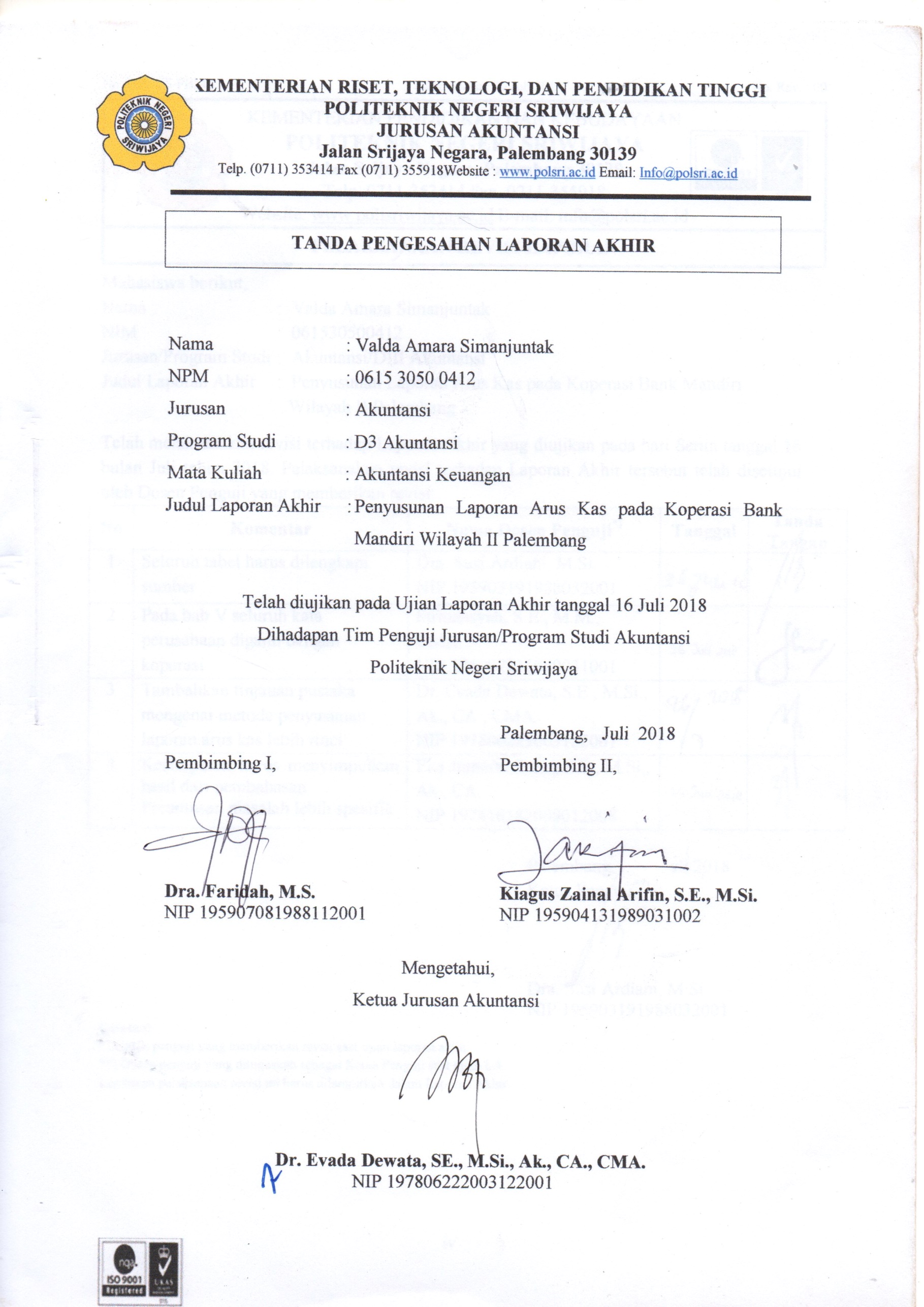 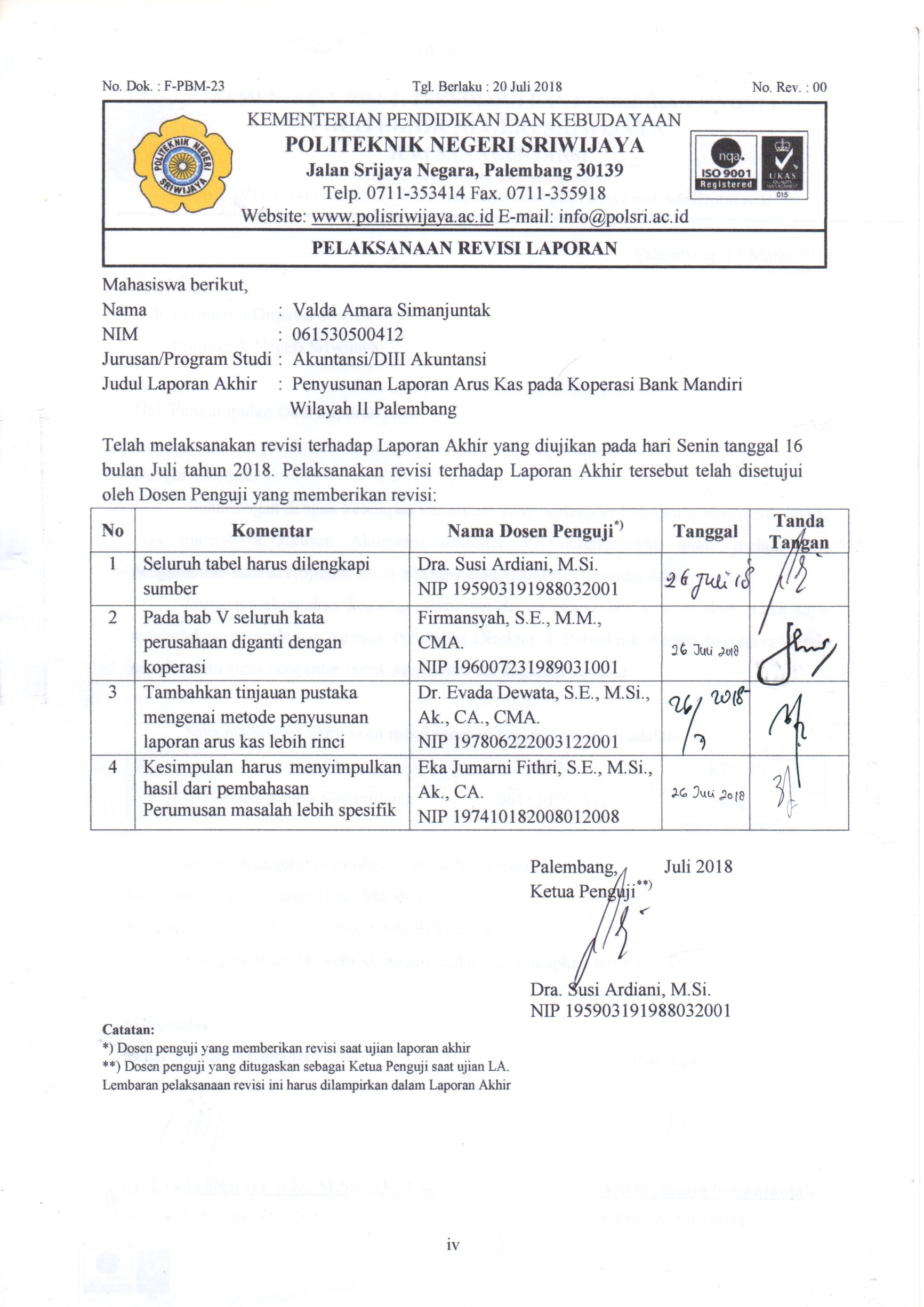 MOTTO DAN PERSEMBAHANMotto:“Mintalah, maka akan diberikan kepadamu; carilah, maka kamu akan mendapat; ketoklah, maka pintu akan dibukakan bagimu.” (Matius 7: 7)Jadi akhirnya, saudara-saudara, semua yang benar, semua yang mulia, semua yang adil, semua yang suci, semua yang manis, semua yang sedap didengar, semua yang disebut kebajikan dan patut dipuji, pikirkanlah semuanya itu. (Filipi 4: 8)Cukupkanlah dirimu dengan apa yang kamu punya. Bersyukurlah maka berkat akan semakin berlimpah.(Penulis)Laporan Akhir ini kupersembahkan untuk:Opung dan orang tuaku yang kucintaKeluargaku tersayangSahabat – sahabat yang kukasihiTeman-teman seperjuangan kelas 6 ACKedua pembimbing yang kukagumiPara dosen yang kuhormatiAlmamaterku yang kubanggakanABSTRAKPenyusunan Laporan Arus Kas pada Koperasi Bank Mandiri Wilayah II PalembangValda Amara Simanjuntak, 2018 (xiv+59 Halaman)Email: valdamaras97@gmail.com         Laporan akhir ini berkaitan dengan penyusunan laporan arus kas, yang dilatarbelakangi oleh pentingnya laporan arus kas bagi suatu perusahaan. Laporan arus kas memberikan informasi mengenai aliran kas masuk dan keluar yang berguna baik untuk pihak manajemen maupun pihak lainnya. Teknik pengumpulan data yang digunakan penulis yaitu pengumpulan data dengan peninjauan langsung ke perusahaan dan studi kepustakaan sebagai referensi. Berdasarkan data yang diperoleh yaitu neraca dan laporan sisa hasil usaha perusahaan tahun 2014, 2015, dan 2016, Koperasi Bank Mandiri Wilayah II Palembang belum pernah melakukan penyusunan laporan arus kas sejak perusahaan didirikan. Dalam laporan akhir ini penulis menyusunkan laporan arus kas Koperasi Bank Mandiri Wilayah II Palembang sesuai dengan pedoman yang berlaku yaitu SAK ETAP. Berdasarkan data dari Koperasi Bank Mandiri Wilayah II Palembang, sebaiknya koperasi melakukan penyusunan laporan arus kas dengan menggunakan metode tidak langsung sesuai dengan Standar Akuntansi Keuangan yang berlaku. Hal ini agar koperasi dapat memusatkan perbedaan antara laba bersih dan aliran kas bersih dari kegiatan operasi sehingga koperasi dapat menilai kegiatan operasi yang terjadi pada perusahaan setiap tahunnya.Kata Kunci	: Laporan Arus Kas, Koperasi.ABSTRACTCompiling of Cash Flow Statement at Cooperative of Mandiri Bank Regional II PalembangValda Amara Simanjuntak, 2018 (xiv+59 Pages)Email: valdamaras97@gmail.com                    This final report is about compiling of cash flow statement, which is motivated by the importance of cash flow statement for a company. The cash flow statement provide information about the cash inflows and outflows that are useful to management and another parties. Data collection techniques that are used by the author is the collection of data by direct observation in the company and literature study as a reference. Based on the data that are obtained by balance sheet and net income statement in 2014, 2015 and 2016, Cooperative of Mandiri Bank Regional II Palembang has never done compiling of cash flow statement since the company was founded. In this final report the author compile a cash flow statement of Cooperative of Mandiri Bank Regional II Palembang with the applicable guideline of SAK ETAP. Based on the data, the company should compile a cash flow statement using indirect method with the applicable Financial Accounting Standards. Then the company will concentrate the difference between net income and net cash flow from operating activities so that the company can assess the operations in the company each year.Keywords	: Cash Flow Statement, Cooperative.KATA PENGANTARPuji dan syukur penulis haturkan kepada Tuhan Yang Maha Pengasih, atas kasih dan karunia-Nya penulis dapat menyelesaikan laporan akhir ini yang berjudul “Penyusunan Laporan Arus Kas pada Koperasi Bank Mandiri Wilayah II Palembang” tepat pada waktunya. Laporan akhir adalah salah satu syarat yang harus dipenuhi dalam rangka menyelesaikan pendidikan Diploma III di Politeknik Negeri Sriwijaya Palembang.Dalam menyelesaikan laporan akhir ini penulis telah berusaha untuk dapat memberikan yang terbaik, akan tetapi penulis menyadari sepenuhnya bahwa masih banyak kekurangan dalam penulisan laporan akhir ini. Hal ini terjadi karena keterbatasan kemampuan dan pengetahuan yang penulis miliki. Namun berkat bimbingan, petunjuk dan nasihat dari semua pihak, baik secara langsung maupun tidak langsung sehingga laporan akhir ini dapat terselesaikan. Maka dari itu penulis ingin mengucapkan terimakasih sebesar-besarnya kepada:Bapak Dr. Dipl. Ing. Ahmad Taqwa, M.T. selaku Direktur Politeknik Negeri Sriwijaya Palembang.Ibu Dr. Evada Dewata, S.E., M.Si., Ak., CA., CMA. selaku Ketua Jurusan Akuntansi Politeknik Negeri Sriwijaya Palembang.Ibu Yuliana Sari, S.E., MBA., Ak. selaku Sekretaris Jurusan Akuntansi Politeknik Negeri Sriwijaya Palembang.Ibu Dra. Faridah, M.S. selaku Dosen Pembimbing I yang telah membimbing dan memberikan saran dalam menyelesaikan laporan akhir ini.Bapak Kiagus Zainal Arifin, S.E., M.Si. selaku Dosen Pembimbing II yang telah membimbing dan memberikan saran dalam menyelesaikan laporan akhir ini.Ibu Sri Hartaty, S.E., M.Si., Ak, CA. selaku dosen Pembimbing Akademik kelas 6 AC.Bapak dan Ibu Dosen serta para Staf Jurusan Akuntansi Politeknik Negeri Sriwijaya Palembang yang selama ini telah mendidik dan memberikan ilmu pengetahuan kepada kami.Pimpinan dan seluruh karyawan Koperasi Bank Mandiri Wilayah II Palembang yang telah mengizinkan dan membantu dalam pengambilan data untuk laporan akhir ini.Opung dan kedua orangtua yang luar biasa serta keluarga yang selalu mendoakan dan memberikan semangat dan dukungan dalam mengerjakan laporan akhir ini.Audi yang selalu siap membantu dan memberikan semangat dalam mengerjakan laporan ini.Sahabat-sahabatku (Cleo, Ghea, Herlina dan Yossi), saudara-saudaraku (Dame, Monica dan Sonia), Second Family (Audi, Debora, Lasni dan Mei) dan teman seperjuangan di masa sulit (Chika dan Odil) yang selalu mendoakan dan memberikan semangat dan bantuan baik secara langsung maupun tidak langsung.Fatrina Irdayanti Tambunan yang sudah menemani hampir setiap hari dan membantuku untuk menjadi pribadi yang lebih baik.Tebu Squad (Dira, Dyah, Fatrina, Krisna dan Rina) dan teman-teman kelas 6 AC yang selalu memberikan dukungan dan semangat.Seluruh sahabatku yang tidak dapat disebutkan satu-persatu.Semua pihak yang telah membantu dan memberikan dorongan selama pengerjaan laporan akhir ini agar dapat selesai tepat pada waktunya.Penulis menyampaikan maaf yang sebesar-besarnya apabila terdapat kekurangan dalam laporan akhir ini. Sehubungan dengan hal tersebut, segala kritik dan saran akan penulis terima dengan kerendahan hati. Penulis berharap laporan akhir ini dapat bermanfaat bagi para pembaca, khususnya mahasiswa/i jurusan Akuntansi Politeknik Negeri Sriwijaya Palembang.								Palembang, Juli 2018								PenulisDAFTAR ISIHALAMAN JUDUL		iHALAMAN PERNYATAAN BEBAS PLAGIAT		iiHALAMAN PENGESAHAN LAPORAN AKHIR		iiiHALAMAN PERNYATAAN REVISI		ivHALAMAN MOTTO DAN PERSEMBAHAN		vABSTRAK		viABSTRACT		viiKATA PENGANTAR		viiiDAFTAR ISI		xDAFTAR GAMBAR		xiiDAFTAR TABEL		xiiiDAFTAR LAMPIRAN		xivBAB I 	PENDAHULUANLatar Belakang		1Rumusan Masalah		3Ruang Lingkup Pembahasan		3Tujuan dan Manfaat Penulisan		3Tujuan Penulisan		3Manfaat Penulisan		3Metode Pengumpulan Data		4Sistematika Penulisan		5BAB II	TINJAUAN PUSTAKALaporan Keuangan		7Pengertian Laporan Keuangan		7Tujuan Laporan Keuangan		7Jenis-Jenis Laporan Keuangan		8Laporan Arus Kas		10Pengertian Kas		10Pengertian Laporan Arus Kas		11Kegunaan Laporan Arus Kas		11Informasi yang Disajikan dalam Laporan Arus Kas		12Metode Penyusunan Laporan Arus Kas		13Penyusunan Laporan Arus Kas		16Koperasi		17Pengertian Koperasi		17Karakteristik Koperasi		17Jenis-Jenis Koperasi		17BAB III	GAMBARAN UMUM PERUSAHAANSejarah Singkat Koperasi		19Visi dan Misi Perusahaan		21Visi Perusahaan		21Misi Perusahaan		22Prinsip Koperasi		22Permodalan Koperasi		22Struktur Organisasi dan Uraian Tugas		23Struktur Organisasi		23Uraian Tugas		25Laporan Keuangan		27BAB IV	PEMBAHASANMetode Penyusunan Laporan Arus Kas yang Digunakan		41Penyusunan Laporan Arus Kas		42Laporan Arus Kas Tahun 2014		48Laporan Arus Kas Tahun 2015		50Laporan Arus Kas Tahun 2016		53Manfaat Laporan Arus Kas Bagi Koperasi		56BAB V	KESIMPULAN DAN SARANKesimpulan		58Saran		58DAFTAR PUSTAKA LAMPIRAN		DAFTAR GAMBARGambar 2.1    	Laporan Arus Kas Metode Langsung		15Gambar 2.2    	Laporan Arus Kas Metode Tidak Langsung		16Gambar 3.1    	Struktur Organisasi Koperasi Bank Mandiri Wilayah II Palembang		24DAFTAR TABELTabel 3.1   	Neraca Koperasi Bank Mandiri Wilayah II Palembang tahun2014		28Tabel 3.2   	Laporan Sisa Hasil Usaha Koperasi Bank Mandiri Wilayah II	tahun 2014		30Tabel 3.3   	Neraca Koperasi Bank Mandiri Wilayah II Palembang tahun	2015		32Tabel 3.4   	Laporan Sisa Hasil Usaha Koperasi Bank Mandiri Wilayah II	tahun 2015		34Tabel 3.5   	Neraca Koperasi Bank Mandiri Wilayah II Palembang tahun	2016		36Tabel 3.6   	Laporan Sisa Hasil Usaha Koperasi Bank Mandiri Wilayah II	tahun 2016		38Tabel 4.1   	Neraca Perbandingan Koperasi Bank Mandiri Wilayah II Palembang	tahun 2013 dan 2014		42Tabel 4.2   	Neraca Perbandingan Koperasi Bank Mandiri Wilayah II Palembang	tahun 2014 dan 2015		44Tabel 4.3   	Neraca Perbandingan Koperasi Bank Mandiri Wilayah II Palembang	tahun 2015 dan 2016		46Tabel 4.4   	Laporan Arus Kas Koperasi Bank Mandiri Wilayah II	tahun 2014		48Tabel 4.5   	Laporan Arus Kas Koperasi Bank Mandiri Wilayah II	tahun 2015		51Tabel 4.6   	Laporan Arus Kas Koperasi Bank Mandiri Wilayah II	tahun 2016		54DAFTAR LAMPIRANLampiran 1	: Surat Permohonan Pembuatan Surat Pengantar Pengambilan Data		Laporan AkhirLampiran 2	: Surat Pengantar Pengambilan Data Laporan akhir pada 		Koperasi Bank Mandiri Wilayah II PalembangLampiran 3	: Surat Balasan Persetujuan Pengambilan Data dari 		Koperasi Bank Mandiri Wilayah II PalembangLampiran 4	: Surat Kesepakatan Bimbingan Laporan Akhir 		(Dosen Pembimbing I)Lampiran 5	: Surat Kesepakatan Bimbingan Laporan Akhir 		(Dosen Pembimbing II)Lampiran 6	: Kartu Konsultasi Bimbingan Laporan Akhir		(Dosen Pembimbing I)Lampiran 7	: Kartu Konsultasi Bimbingan Laporan Akhir		(Dosen Pembimbing II)Lampiran 8	: Kartu Kunjungan MahasiswaLampiran 9	: Data dari Perusahaan